Spinach SoupThis is a vegetarian version, but you can make this soup with the chicken broth.If you are making broth yourself, this is soup will be much better.Ingredients:1 egg (boiled)1/2 pounds spinach, chopped into 2-inch pieces1 tsp olive oil14oz vegetable broth   1/2 carrot, peeled and cut into ¼ inch piece                                                                                                          1 potato, sliced thick1 tablespoon lemon juice                                           Pinch dill (chopped) – can save the stems and tie in a bundle to flavor the broth2 tablespoons sour cream Salt and pepper Cook1)   Hard boil the egg2)   In a frying pan, heat spinach and olive oil until soft.3)   In another pan, bring vegetable broth to a simmer (if you want, add the bundle of dill stems).  Add sliced potato and sliced carrot, and cook 5-10 minutes.4)   Transfer soft spinach to blender and add 2 tablespoons broth. Process until smooth.5)   When potato and carrot are cooked, add spinach and bring to simmer. Remove from heat and cover.6)  Add lemon juice to taste, add dill, and add salt and pepper if needed.7)   Serve with sour cream and sliced eggs. Serves two peopleCompote   (Stewed fruit)Ingredients:3 tea bags (Lipton; if you want, you can use fruit tea)7 ounces  dried raisins, seedless7 ounces  dried  apricots 7 ounces  dried  plums7 ounces  dried  figs6 tablespoons sugar  2 lemons1 teaspoon ground nutmeg8 cups water  Cook	 1)   Boil 8 cups water in pot. Add tea bags, cover, and let stand 10 min.2)   Clean fruit with cold water, then add just enough hot water to cover the fruit and let soak 5 min. Clean again with cold water. Then put in hot tea. Add sugar, cover with plastic, let stand at room temp. 3)    Clean lemons with hot water then slice thinly. 4)    After compote is at room temp, add nutmeg and put lemons slices on top. Cover again with plastic, then put in fridge for about 5 hrs.          Serve with whipping cream (optional).Pelmeni  (Meat dumpling)          You can make this pelmeni with vegetable broth or fish broth. Stuff them with whatever you like – some options are mushrooms, cheese, and fish. Homemade broth tastes better.Dough:	2 cups all-purpose flour                		½ cup milk		1/3 cup water		1 egg  		1 teaspoon vegetable  oil		½ teaspoon saltFilling:	5 ounces ground pork		5 ounces ground beef		½ onion {med}		½ cup cabbage 		1 garlic cloves		2 tablespoon ice water		Salt and pepperCook1)  Sift flour into bowl.2)  Combine flour, 1 egg, and pinch of salt. 3)  Add small amount of cold water slowly.4)  Knead dough; add flour or water, if needed.5)  Wrap dough in plastic wrap and refrigerate at least 45 minutes to rest.6)  While dough rests, combine in the mixer the 1-st onion and garlic, then add ground pork and beef, pinch of salt and pepper, and ice water.7)  Divide the dough into 4 portions. With each portion, roll out dough until thin, then cut in 1½ inch circles.8)  Put ¼ tsp meat in the center of each circle. Fold in half and pinch edges together, then bring the ends together (much like ravioli; see photos below).9)  Boil in broth, about 10 min. Strain and serve with sour cream or other sauces.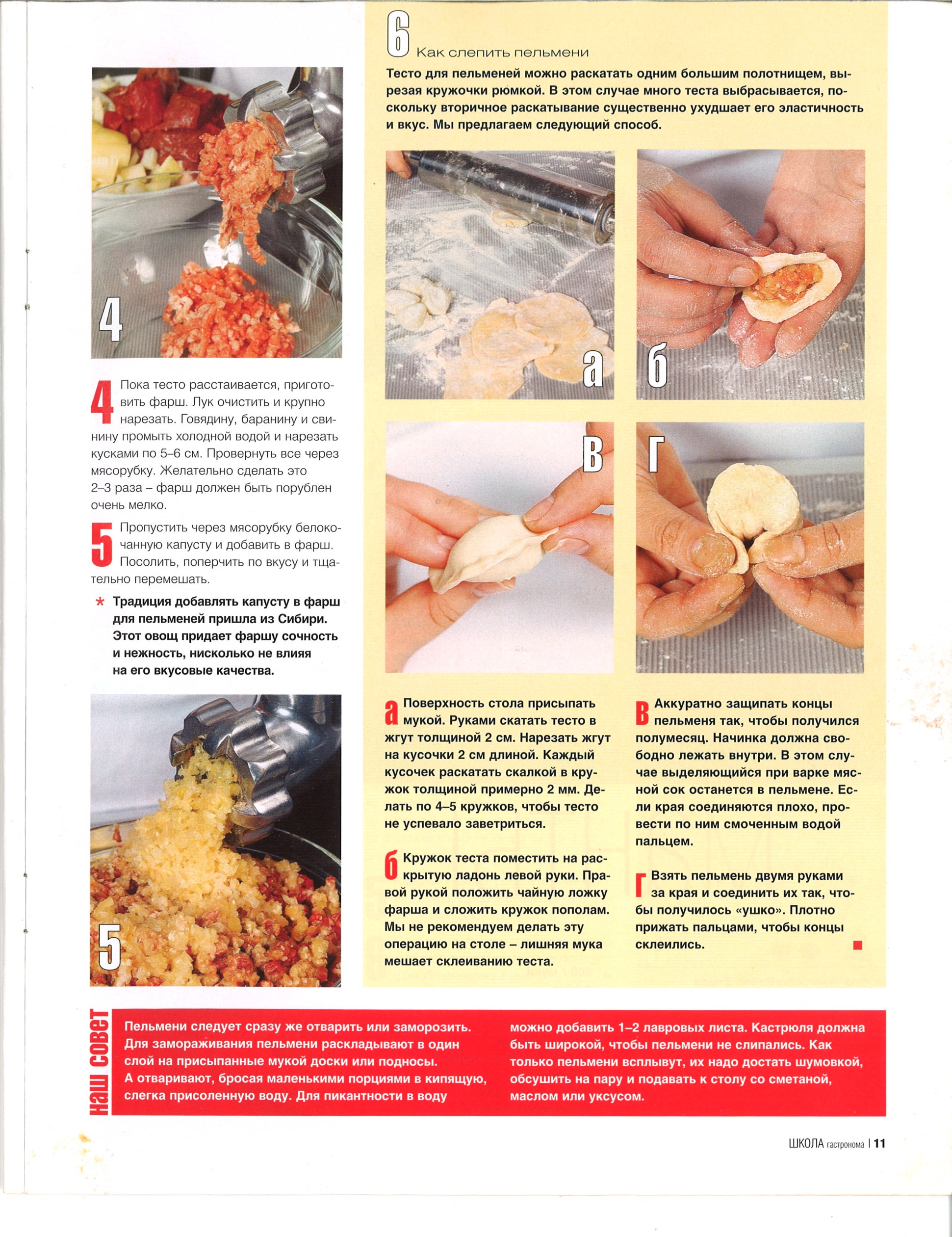 